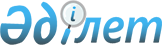 О внесении изменений и дополнений в постановление Правления Национального Банка Республики Казахстан от 28 июля 2017 года № 136 "Об утверждении Правил предоставления банковских услуг и рассмотрения банками, организациями, осуществляющими отдельные виды банковских операций, обращений клиентов, возникающих в процессе предоставления банковских услуг"Постановление Правления Агентства Республики Казахстан по регулированию и развитию финансового рынка от 30 мая 2022 года № 39. Зарегистрировано в Министерстве юстиции Республики Казахстан 8 июня 2022 года № 28406
      Примечание ИЗПИ!      Вводится в действие с 01.09.2022.
      Правление Агентства Республики Казахстан по регулированию и развитию финансового рынка ПОСТАНОВЛЯЕТ:
      1. Внести в постановление Правления Национального Банка Республики Казахстан от 28 июля 2017 года № 136 "Об утверждении Правил предоставления банковских услуг и рассмотрения банками, организациями, осуществляющими отдельные виды банковских операций, обращений клиентов, возникающих в процессе предоставления банковских услуг" (зарегистрировано в Реестре государственной регистрации нормативных правовых актов под № 15541) следующие изменения и дополнения:
      в Правилах предоставления банковских услуг и рассмотрения банками, организациями, осуществляющими отдельные виды банковских операций, обращений клиентов, возникающих в процессе предоставления банковских услуг, утвержденных указанным постановлением:
      пункт 1 изложить в следующей редакции:
      "1. В Правилах используются следующие понятия:
      1) банковские услуги – осуществление банками, организациями, осуществляющими отдельные виды банковских операций (далее - банк), банковских и иных операций, установленных статьей 30 Закона о банках;
      2) уполномоченный орган – государственный орган по регулированию, контролю и надзору финансового рынка и финансовых организаций.";
      пункт 7 изложить в следующей редакции:
      "7. При предоставлении банковской услуги банк:
      1) до заключения договора о предоставлении банковской услуги предоставляет клиенту:
      информацию о ставках и тарифах, сроках принятия решения по заявлению о предоставлении банковской услуги (при необходимости подачи заявления);
      информацию об условиях предоставления банковской услуги и перечень необходимых документов для заключения договора о предоставлении банковской услуги;
      информацию об ответственности и возможных рисках клиента в случае невыполнения обязательств по договору о предоставлении банковской услуги;
      консультации по возникшим у клиента вопросам;
      по желанию клиента - проект договора о предоставлении банковской услуги;
      информацию о предоставлении банковской услуги с условием получения дополнительной финансовой услуги и об иных договорах, которые будут заключены клиентом в связи с получением дополнительной финансовой услуги, включая сведения о наличии дополнительных расходов;
      информацию о возможности клиента согласиться с получением банковской услуги (беззалоговый потребительский заем) с условием получения дополнительной финансовой услуги либо без дополнительной финансовой услуги;
      2) в установленные правилами банка об общих условиях проведения операций сроки рассматривает заявление клиента о предоставлении банковской услуги (при необходимости подачи заявления);
      3) до заключения договора о предоставлении банковской услуги предоставляет клиенту необходимое время на ознакомление с его условиями;
      4) информирует клиента о его праве обращения при возникновении спорных ситуаций по получаемой банковской услуге в банк, к банковскому омбудсману, в уполномоченный орган или в суд. В этих целях клиенту представляется информация о месте нахождения, почтовом, электронном адресах и интернет - ресурсах банка, банковского омбудсмана и уполномоченного органа;
      5) обеспечивает конфиденциальность предоставленной клиентом информации."; 
      дополнить пунктами 8-1 и 8-2 следующего содержания:
      "8-1. В случае если банк предлагает клиенту за отдельную плату дополнительную финансовую услугу (услугу, оказываемую банком и (или) третьими лицами) банк, до заключения договора банковского займа получает согласие клиента на оказание ему такой услуги, в том числе на заключение иных договоров, связанных с получением дополнительной финансовой услуги и оформляет соответствующее заявление о предоставлении дополнительной финансовой услуги.
      В заявлении о предоставлении дополнительной финансовой услуги указывается информация о:
      содержании дополнительной финансовой услуги (услуг), стоимость предлагаемой за отдельную плату дополнительной финансовой услуги (услуг) банка и (или) третьего лица и возможность клиента согласиться или отказаться от оказания ему за отдельную плату такой дополнительной услуги;
      возможности клиента согласиться или отказаться от включения дополнительных расходов, возникающих при предоставлении ему дополнительной финансовой услуги, непосредственно связанных с получением и обслуживанием банковского займа, в сумму банковского займа, либо самостоятельно оплатить их.
      8-2. В случае если клиент при заключении договора банковского займа выбирает дополнительную финансовую услугу в виде услуги страхования жизни и (или) от несчастных случаев (на случай болезни), банк, при отсутствии у клиента предложений по услугам выбранной им страховой организации, предлагает услуги не менее трех страховых организаций с указанием применяемых ими тарифов и условий страхования.
      Согласие клиента с каждым условием фиксируется письменно и подтверждается его подписью.".
      2. Департаменту защиты прав потребителей финансовых услуг в установленном законодательством Республики Казахстан порядке обеспечить:
      1) совместно с Юридическим департаментом государственную регистрацию настоящего постановления в Министерстве юстиции Республики Казахстан;
      2) размещение настоящего постановления на официальном интернет-ресурсе Агентства Республики Казахстан по регулированию и развитию финансового рынка после его официального опубликования;
      3) в течение десяти рабочих дней после государственной регистрации настоящего постановления представление в Юридический департамент сведений об исполнении мероприятия, предусмотренного подпунктом 2) настоящего пункта.
      3. Контроль за исполнением настоящего постановления возложить на курирующего заместителя Председателя Агентства Республики Казахстан по регулированию и развитию финансового рынка. 
      4. Настоящее постановление вводится в действие с 1 сентября 2022 года и подлежит официальному опубликованию.
					© 2012. РГП на ПХВ «Институт законодательства и правовой информации Республики Казахстан» Министерства юстиции Республики Казахстан
				
      Председатель АгентстваРеспублики Казахстанпо регулированиюи развитию финансового рынка 

М. Абылкасымова
